Министерство образования и науки РФмуниципальное образовательное учреждение«гимназия №33»                        Внеклассное мероприятие«День борьбы с       коррупцией»»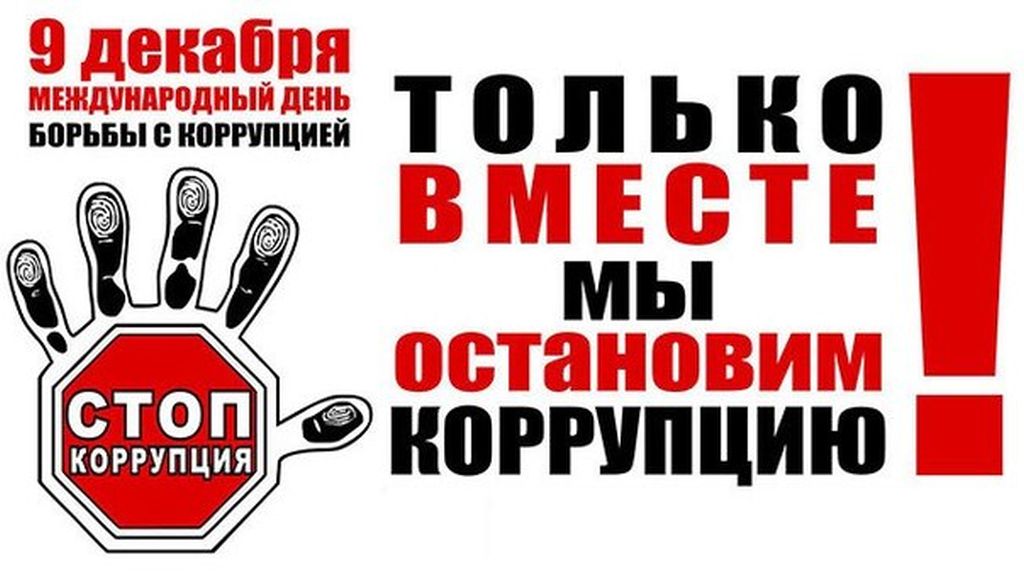 Классный руководитель 91 класса Муминова А.К.Махачкала-20185.12.18 был проведён классный час в 91 классе.   День борьбы с коррупцией.Охват учащихся: 25ученикаПриглашенные лица : Зам.директора по ВР-Храмова В.Д.Цель:	повышение правовой культуры населения..Расширять кругозор обучающихся. Развивать основы поисковой деятельности, формировать собственное мировоззрение на проблемы современного общества, способствовать становлению устойчивой позиции по предупреждениюкоррупционных проявлений в стране.Форма мероприятия: беседаСодержание: Вступительное слово учителя.Послушайте внимательно отрывок из произведения:«…..Да, если спросят, отчего не выстроена церковь при богоугодном заведении. На которую пять лет назад была ассигнована сумма, то не позабыть сказать, что она начала строиться, но сгорела. Я об этом и рапорт представлял. А то, пожалуй, кто-нибудь позабывшись, сдуру скажет, что она не начиналась!»Из какого произведения отрывок? ( гоголь Ревизор)О чем идет речь в отрывке? (растрате. Злоупотреблении должностными полномочиями, хищении бюджета)Согласно ООН 9 декабря – Международный день борьбы с коррупцией.Итак делаем вывод: независимо от того какую должность вы будете занимать вы никогда не должны пользоваться своим положением и брать взятки за то что кому-то помогли. И очень важно не расхищать гос имущество.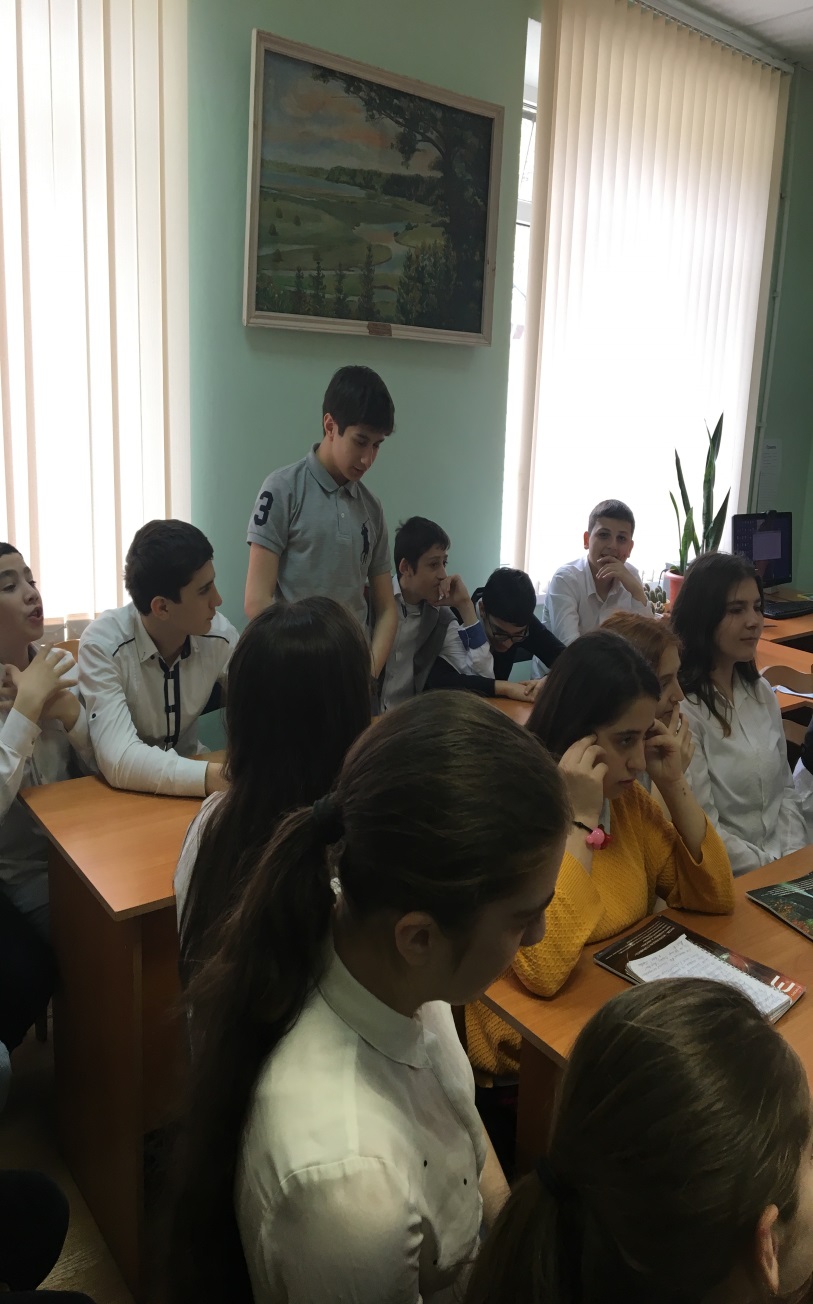 